Publicado en  el 28/01/2014 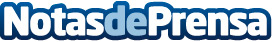 Carlos Cabanas plantea las ventajas que ofrece la Reforma de la PAC para conseguir una agricultura profesional y competitiva Destaca la regionalización de régimen de pago básico, “basado en comarcas agrarias y adecuado a las diferentes realidades agrarias españolas”Datos de contacto:CEDEXNota de prensa publicada en: https://www.notasdeprensa.es/carlos-cabanas-plantea-las-ventajas-que-ofrece_1 Categorias: Industria Alimentaria http://www.notasdeprensa.es